RIBBLE VALLEY NETBALL CLUB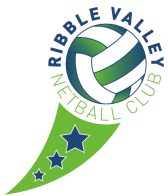 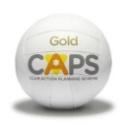 Emergency Contact Details for a New Starter
Important! You must download our SPOND appThis information is obtained in order to ensure that you are given full access to membership benefits and provide RVNC with the information necessary to fulfil its legal obligations (e.g. health & safety, safeguarding etc). From time to time, this information will be shared with third parties where it is necessary to discharge a legal duty or as part of a transaction related to your membership (e.g. insurance ) required as part of the affiliation arrangements or with other clubs as participants in the various netball leagues and related associations.                                     ------------------------------------------------------------Fold and tear here-----------------------------------------------------------------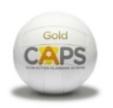 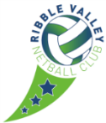 Welcome to Ribble Valley Netball ClubNew Members Registration InformationEach Season runs from September to August, training runs in line with the school year September to July. Information regarding match/tournament and membership can be found on our website  http://www.ribblevalleynetballclub.com/membership.htmlWe use a member management system called SPOND along with STRIPE to collect payments. (Discounts are available for multiple family memberships). All Ribble members must have an active membership with England Netball from at least your 3rd session with the club – this is purchased directly with England Netball via their Engage system -  see separate guidance on this @ https://www.englandnetball.co.uk/app/uploads/2019/06/ENgage-Guide-Creating-an-Account-Joining-a-club.pdfYou are entitled to two free taster sessions; however, you must then decide if you/your child are joining the club. At that point a link will be sent to join a SPOND group which will be provided by your coach. This MUST be completed and submitted before attending the 3rd training session along with the affiliation, otherwise you/your child will not be insured and will not be able to train or play matches. This is essential for all members, volunteers & coaches. Please email the secretary for any assistance.

On receiving your SPOND group link from your coach you must follow the link to your daughter's account and complete these few simple steps:Check the details recorded and complete all the fields.Input your daughter's GP details.Input any medical conditions or confirm there are none - this really is essential! Liaise with your coach.You will also need to add in your England Netball Membership number – this is obtained directly from England Netball (see separate guidance above)Read and confirm you have read the Club's Codes of Conducts etc.Your first payment will include the one off RVNC administration fee of £10 for all new players. Membership fees for the season can be paid in full or will be collected in 10 instalments (8 for seniors), commencing August and the final payment in May. 2nd and 3rd child discounts will be applied. Please note this is a membership fee not a monthly training rate. The club has a strict no pay no play policy, if there are any issues, please make contact and we will assist where we can. Training kit is ordered as part of your registration via our website follow the link or visit our supplier JPA sports at Clitheroe Cricket Club. We expect all members to wear all RVNC kit once they become a member. It is imperative that suitable netball trainers to be worn, please see our website for guidance on this or speak to your coach. . This is for health & safety reasons.We look forward to you joining our club and if you have any questions, please contact Ribblevalleycoaches@gmail.com or speak to the lead coach of your session. Taster rates are available for members joining from April 1st, also returning members who haven’t played for 3 yrs. Please email the above address to enquire about this.Name:School:School:School:School Year:School Year:Address:Address:Address:Address:Address:Address:Date of birth:Date of birth:Date of birth:Start date at our club:Start date at our club:Start date at our club:Emergency contact mobile number:Emergency contact mobile number:Emergency contact mobile number:Name of contact:Name of contact:Name of contact:Relationship to player:Relationship to player:Relationship to player:Email address:Email address:Email address:Do you suffer from any medical conditions? If yes please describe and say what medication is needed:Do you suffer from any medical conditions? If yes please describe and say what medication is needed:Do you suffer from any medical conditions? If yes please describe and say what medication is needed:Do you suffer from any medical conditions? If yes please describe and say what medication is needed:Do you suffer from any medical conditions? If yes please describe and say what medication is needed:Do you suffer from any medical conditions? If yes please describe and say what medication is needed:Have you been at a club previously? If yes where?Have you been at a club previously? If yes where?Are you already affiliated with England Netball ? 
 Yes/NoAre you already affiliated with England Netball ? 
 Yes/NoAre you already affiliated with England Netball ? 
 Yes/NoAffiliation No:-